           firma SVOBODA – Lučice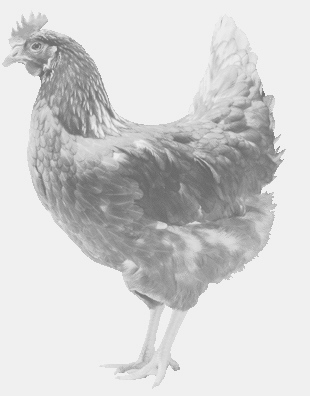  drůbežárna Vadín, Mírovka, 569489358, 777989857NOSNÉ KUŘICE  barva červená a černáStáří:    15   týdnůCena:   150,- Kč/kusV Sobotu 4. dubna 2020V 12.50 hod.- Nedomice   U kontejneru u rybníkaMožno objednat: 569 489 358, svoboda.lucice@seznam.cz